COPYRIGHT FORMOnline ISSN: 2455-5274 | Print ISSN: 2617-5207 (Modify it as applicable and send it after signed by all contributors with manuscript)Manuscript Title:  ________________________________________________________________________________I/we certify that I/we have participated sufficiently in the intellectual content, conception and design of this work or the analysis and interpretation of the data (when applicable), as well as the writing of the manuscript, to take public responsibility for it and have agreed to have my/our name listed as a contributor. I/we believe the manuscript represents valid work. Neither this manuscript nor one with substantially similar content under my/our authorship has been published or is being considered for publication elsewhere, except as described in the covering letter. I/we certify that all the data collected during the study is presented in this manuscript and no data from the study has been or will be published separately. I/we attest that, if requested by the editors, I/we will provide the data/information or will cooperate fully in obtaining and providing the data/information on which the manuscript is based, for examination by the editors or their assignees. Financial interests, direct or indirect, that exist or may be perceived to exist for individual contributors in connection with the content of this paper have been disclosed in the cover letter. Sources of outside support of the project are named in the cover letter. Academia Anatomica International applies the Creative Commons Attribution (CC BY 4.0) license to works we publish (read the human-readable summary or the full license legal code). Under this license, authors retain ownership of the copyright for their content, but allow anyone to download, reuse, and reprint, modify, distribute and/or copy the content as long as the original authors and source are cited. No permission is required from the authors or the publishers. Appropriate attribution can be provided by simply citing the original article. For any reuse or redistribution of a work, users must also make clear the license terms under which the work was published. This broad license was developed to facilitate free access to, and unrestricted reuse of, original works of all types. Applying this standard license to your own work will ensure that it is freely and openly available in perpetuity. We give the rights to the corresponding author to make necessary changes as per the request of the journal, do the rest of the correspondence on our behalf and he/she will act as the guarantor for the manuscript on our behalf.All persons who have made substantial contributions to the work reported in the manuscript, but who are not contributors, are named in the Acknowledgment and have given me/us their written permission to be named. If I/we do not include an Acknowledgment that means I/we have not received substantial contributions from non-contributors and no contributor has been omitted.Name 		                             Signature		   Date signed1 ------------------------------------------	---------------------	--------------------2 ------------------------------------------	---------------------	--------------------3 ------------------------------------------	---------------------	--------------------   4 ------------------------------------------	---------------------	-------------------- (for case report/letter to editor)5 ------------------------------------------	---------------------	--------------------   6 ------------------------------------------	---------------------	-------------------- (for original/review article)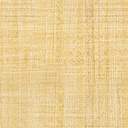 